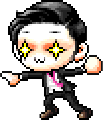 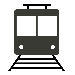 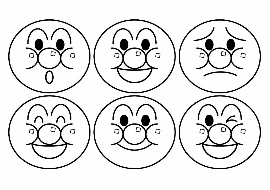 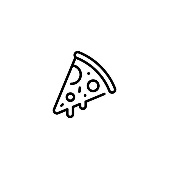 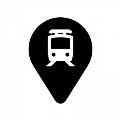 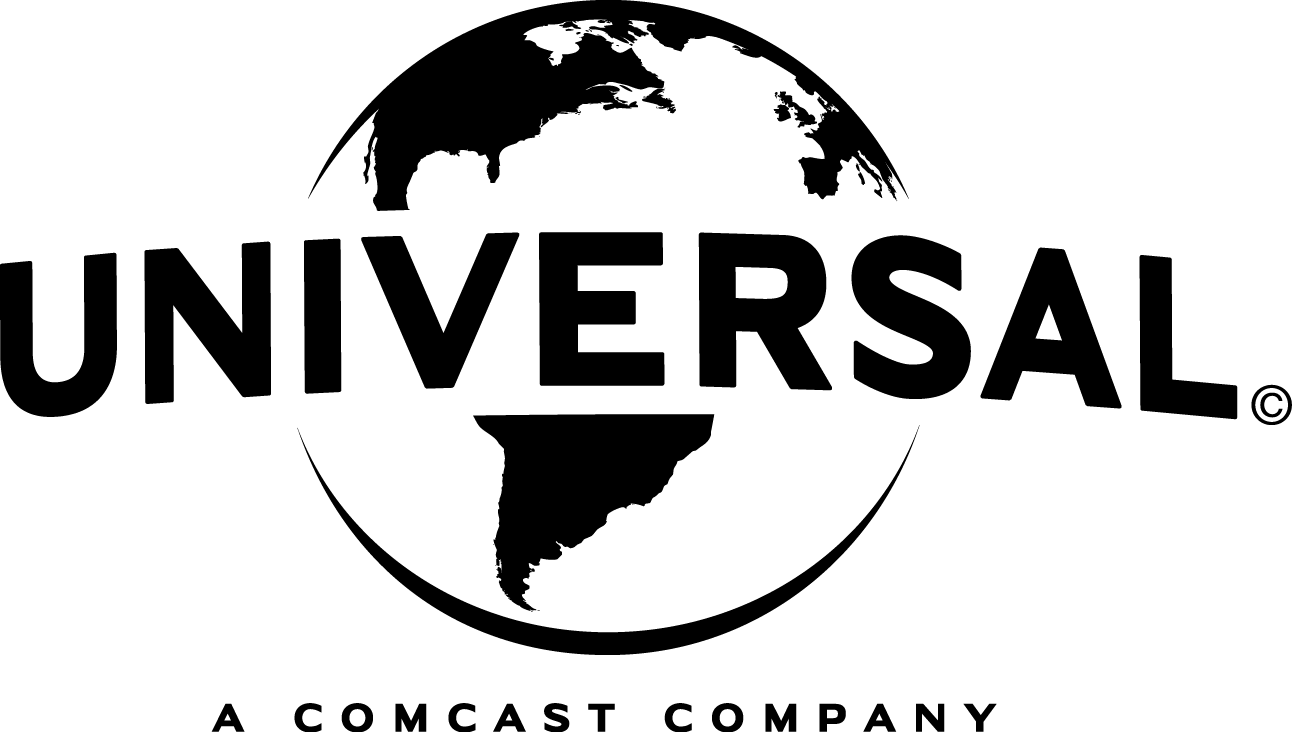 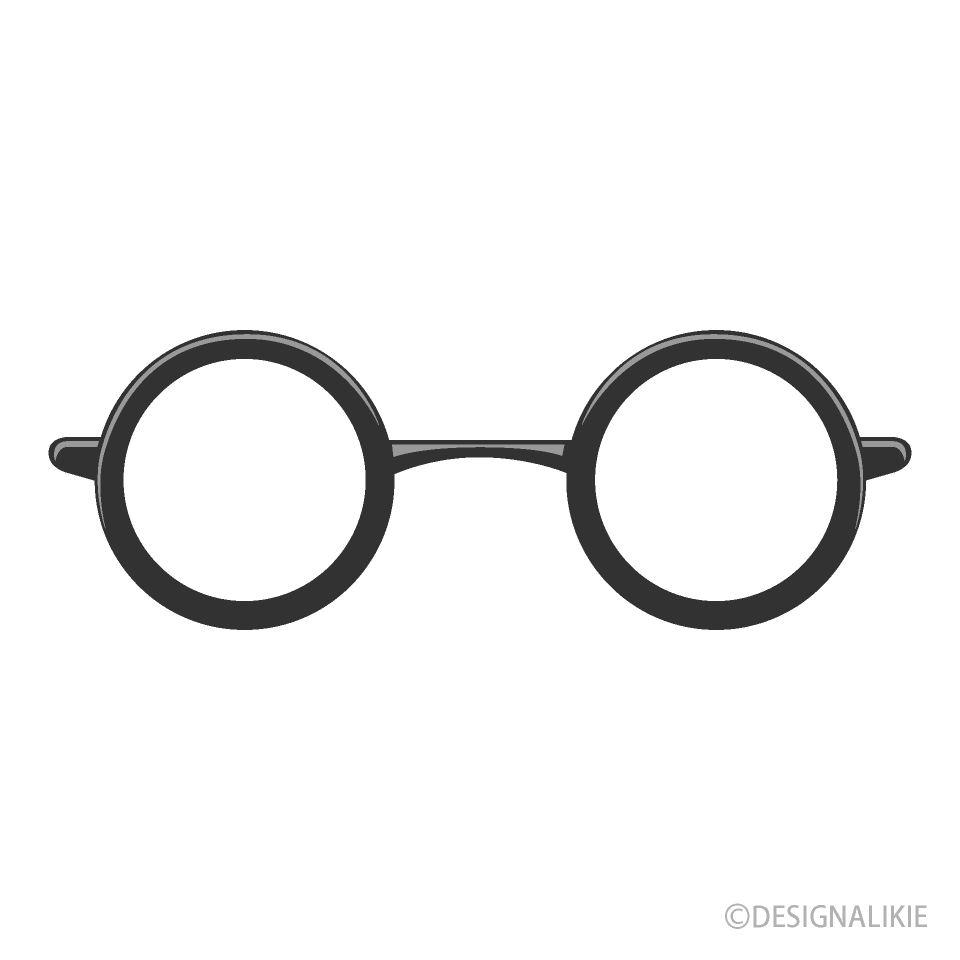 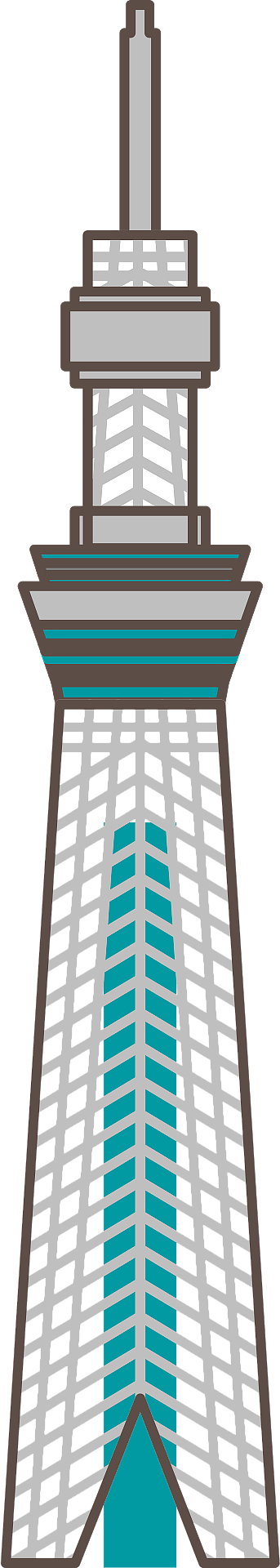 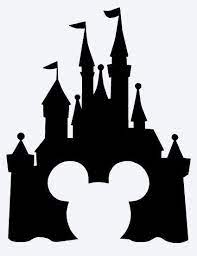 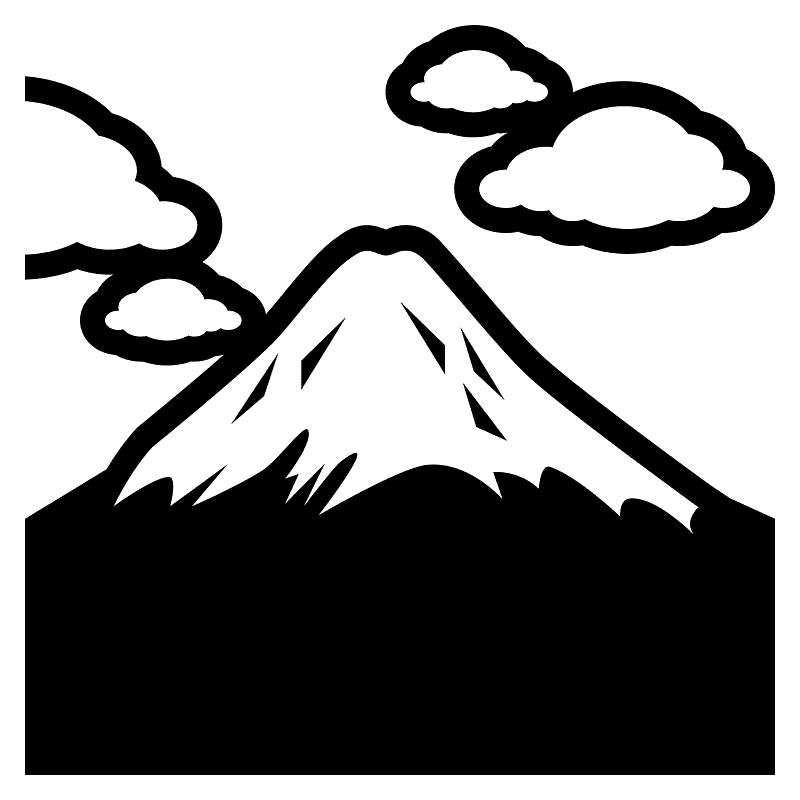 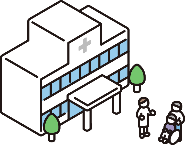 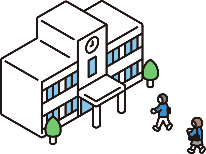 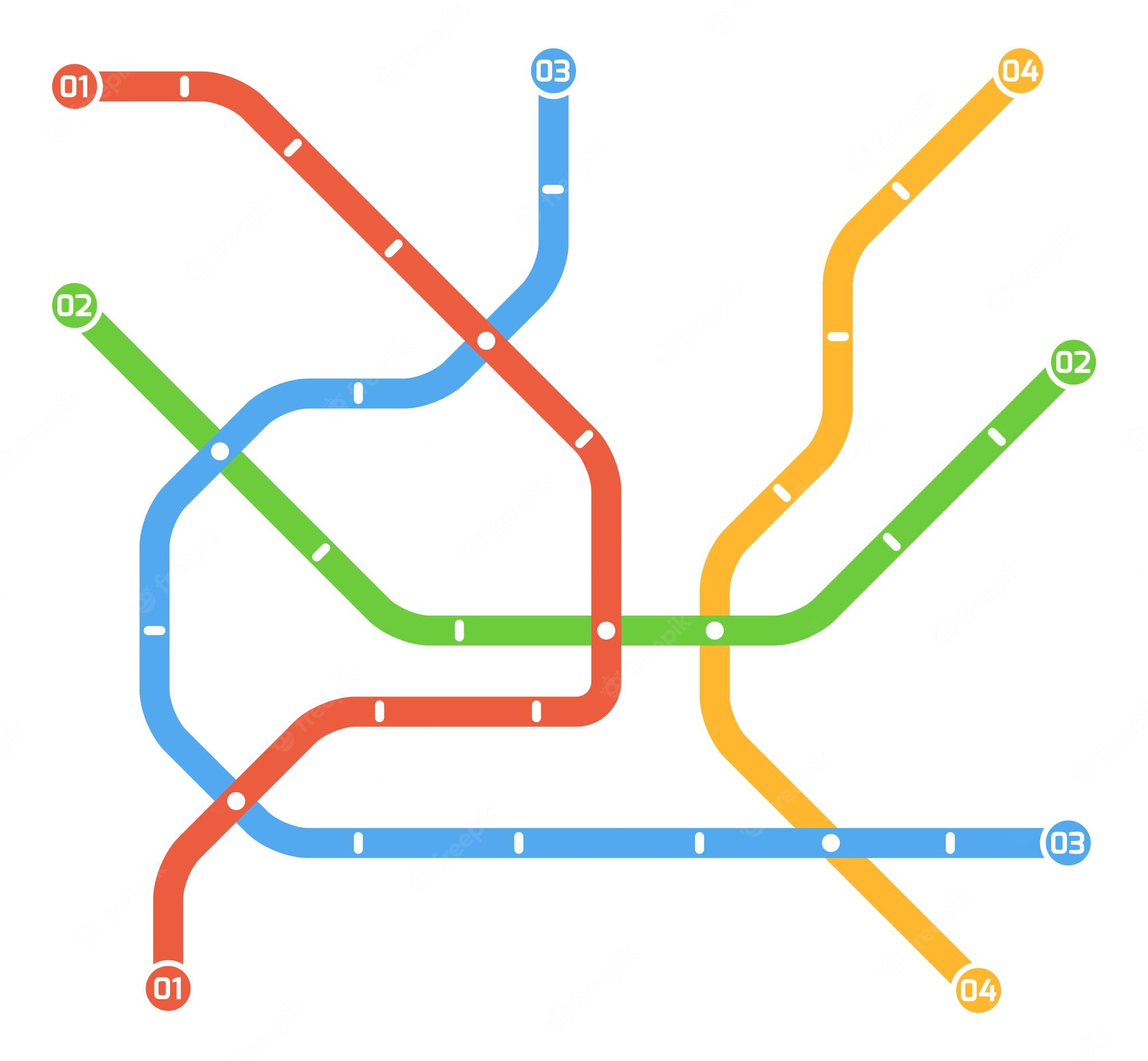 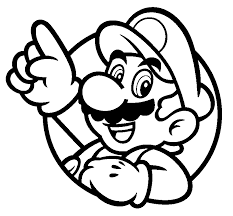 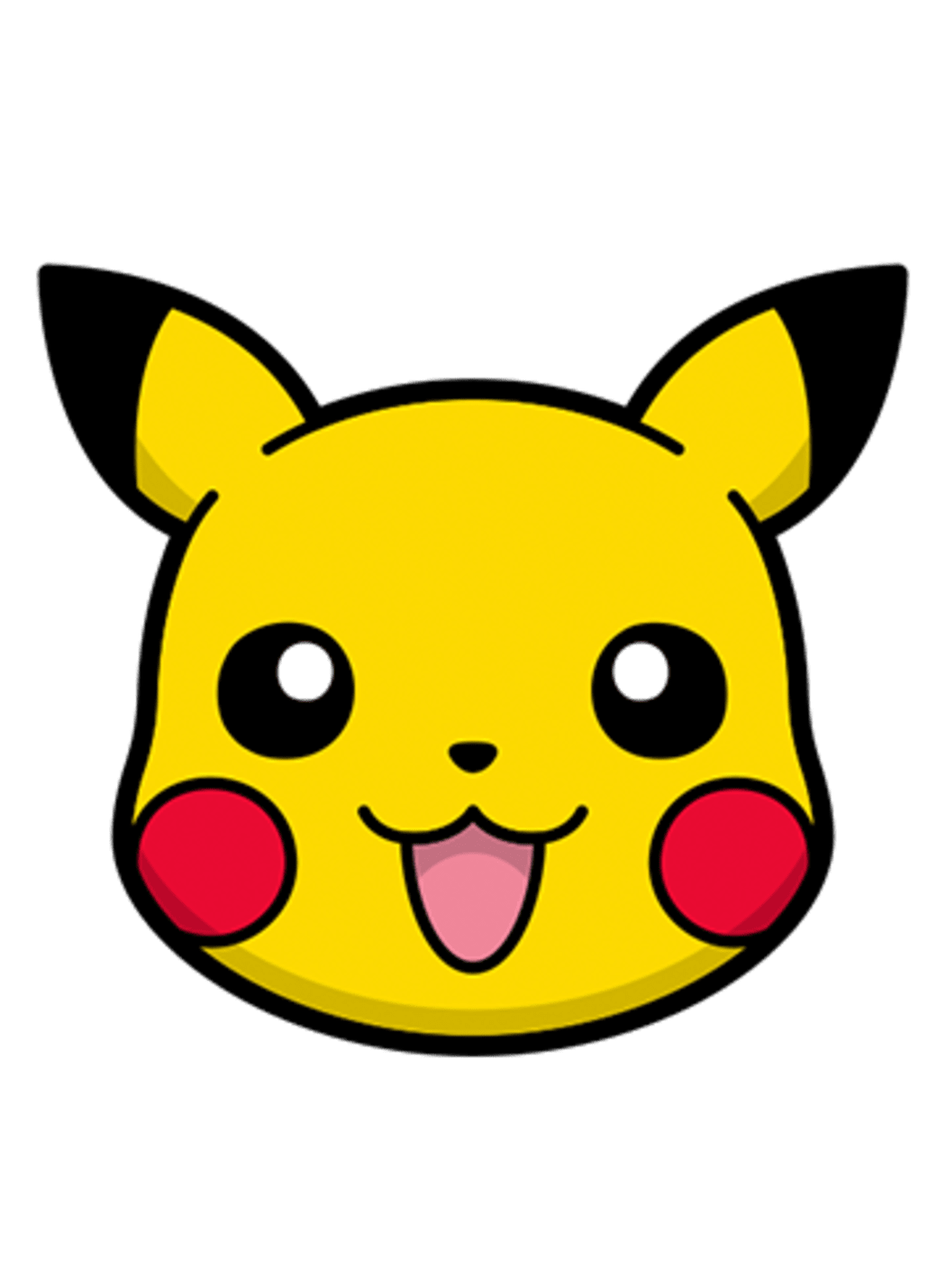 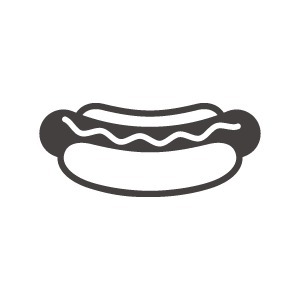 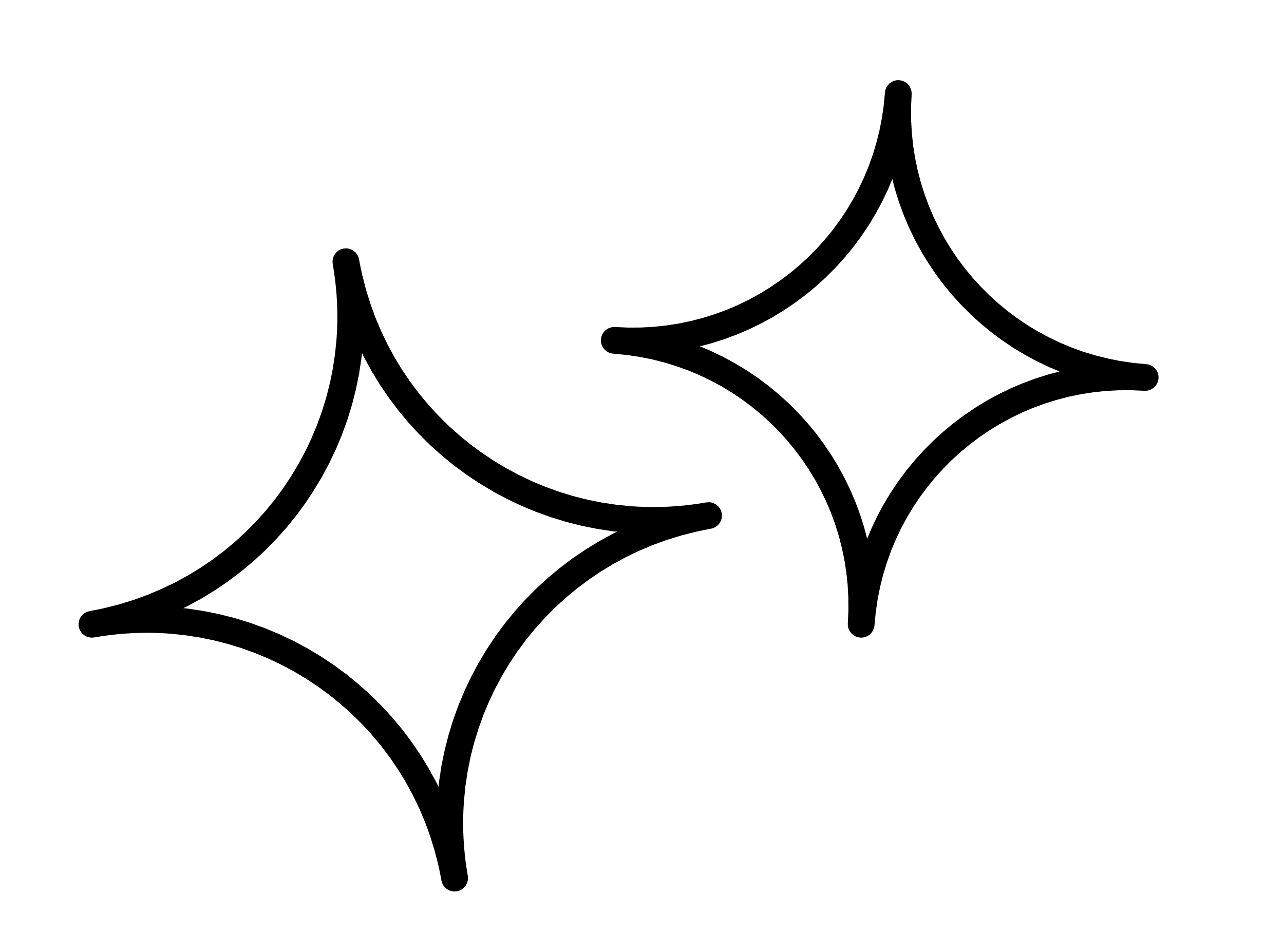 DICECURRENT LOCATION (現在地)DESTINATION (行き先)CHANGE TRAINS?COST[例]Mario StationUSJ   No210 yen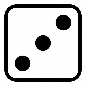 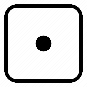 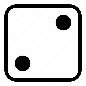 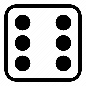 Anpanman StationDisneyland  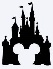 No190 yenKirakira StationIwaki City Hospital 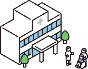 No530 yen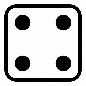 Pizza StationTokyo Skytree   Yes340 yen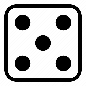 Hashimoto StationKanto 2nd JHS   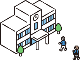 No450 yenHotdog StationUSJ   Yes220 yenPikachu StationMt. Fuji    No670 yen